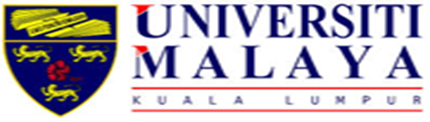 BORANG DAFTAR ASET INVENTORI JABATAN FIZIK**Borang ini hanya digunakan bagi pemindahan aset dalam Jabatan Fizik sahaja*Butiran/Keterangan/Nama Aset	 Inventori	: Jenama (Brand)					:Nombor Sebutharga				: Nombor Casis / Siri Pembuat			:Kaedah Peruntukan (Sila tandakan tick / )	:Nombor Peruntukan				:Nombor DO					:Tarikh DO					:Nombor Inbois					:Tarikh Inbois					:Nombor PO					:Tarikh PO					:Harga Perolehan (RM) Bagi 1 Unit		:*Jika Ada Lebih Dari 1 Unit, Nyatakan Jumlah Keseluruhan : Pembekal					: Tempoh Jaminan / Warranty (Bulan)		:Nama Pengguna/Pensyarah Yang Punya Aset	: Lokasi Penempatan Aset (Kod Bilik & Nama Bilik):				Subtag (jika ada) *senaraikan alat/maklumat dibawah :**Sila pastikan turutan harga untuk dibuat subtag dari NILAI PALING TINGGI KE RENDAH**NO TAG	 (Diisi Oleh Pegawai Aset)		:  1) KAD KREDITDIRECT POTENDER TERBUKAPEMBELIAN TERUSTUNAITENDER TERTUTUPKERJA SEGERASEBUTHARGATIADABILKETERANGAN/BUTIRAN SUBTAG ASETJENAMAMODELNO CASIS/ SIRI PEMBUATKUANTITIHARGA(RM)123456